Федеральное государственное бюджетное образовательное учреждение высшего  образования «Красноярский государственный медицинский университет имени профессора В.Ф. Войно-Ясенецкого»Министерства здравоохранения Российской ФедерацииФармацевтический колледжДневникпроизводственной практики по ПМ 02.« Проведение лабораторных гематологических исследований»Кавериной Кристины ВячеславовныФИОМесто прохождения практики _______________________________________		            (медицинская организация, отделение)с «___27__» _____03_____ 2019г.   по   «__16___» _____04_____2019 г.Руководители практики:Общий – Ф.И.О. (его должность) Грищенко Д.А( заведующий КДЛ)Непосредственный – Ф.И.О. (его должность) Сизова Н.В(старший фельдшер)Методический – Ф.И.О. (его должность) Букатова Е.Н (преподаватель)Красноярск, 2019Содержание1. Цели и задачи практики2. Знания, умения, практический опыт, которыми должен овладеть студент после прохождения практики3. Тематический план4. График прохождения практики5. Инструктаж по технике безопасности6.  Содержание и объем проведенной работы7. Манипуляционный лист (Лист лабораторных / химических исследований)8. Отчет (цифровой, текстовой)Цели и задачи практики:Закрепление в производственных условиях профессиональных умений и навыков по методам гематологических исследований.Расширение и углубление теоретических знаний и практических умений по методам гематологических исследований.Повышение профессиональной компетенции студентов и адаптации их на рабочем месте, проверка возможностей самостоятельной работы.Осуществление учета и анализ основных клинико-диагностических показателей, ведение документации.Воспитание трудовой дисциплины и профессиональной ответственности.Изучение основных форм и методов работы в гематологических лабораториях.Программа практики.    В результате прохождения практики студенты должны уметь самостоятельно:Организовать рабочее место для проведения лабораторных исследований.Подготовить лабораторную посуду, инструментарий и оборудование для анализов.Приготовить растворы, реактивы, дезинфицирующие растворы.Провести дезинфекцию биоматериала, отработанной посуды, стерилизацию инструментария и лабораторной посуды.Провести прием, маркировку, регистрацию и хранение поступившего биоматериала.Регистрировать проведенные исследования.Вести учетно-отчетную документацию.Пользоваться приборами в лаборатории.Выполнять методики определения веществ согласно алгоритмамПо окончании практики студент долженпредставить в колледж следующие документы:Дневник с оценкой за практику, заверенный подписью общего руководителя и печатью ЛПУ.Характеристику, заверенную подписью руководителя практики и печатью ЛПУ.Текстовый отчет по практике (положительные и отрицательные стороны практики, предложения по улучшению подготовки в колледже, организации и проведению практики).Выполненную самостоятельную работу.В результате производственной практики обучающийся должен:Приобрести практический опыт:проведения общего анализа крови и дополнительных методов исследований ручными методами и на гематологических анализаторах;уметь:производить забор капиллярной крови для лабораторного исследования;- готовить рабочее место для проведения общего анализа крови и       дополнительных исследований;- проводить общий анализ крови и дополнительные исследования  -  дезинфицировать отработанный биоматериал и лабораторную посуду;- работать на гематологических анализаторахзнать:-задачи, структуру, оборудование, правила работы и техники безопасности в гематологической лаборатории;- теорию кроветворения; морфологию клеток крови в норме;- понятия «эритроцитоз» и «эритропения»; «лейкоцитоз» и «лейкопения»; «тромбоцитоз» и «тромбоцитопения»;- изменения показателей гемограммы при реактивных состояниях, при заболеваниях органов кроветворения (анемии, лейкозах, геморрагических диатезах и др. заболеваниях);- морфологические особенности эритроцитов при различных анемиях;- морфологические особенности лейкоцитов при различных патологияхГрафик прохождения практики.Инструктаж по технике безопасности- надевать резиновые перчатки при любом соприкосновении с кровью идругими биологическими жидкостями- повреждения на коже рук дополнительно под перчатками закрыватьнапальчниками или лейкопластырем- после каждого снятия перчаток - тщательно мыть руки- не допускать насасывания крови или сыворотки ртом! Пользоваться дляэтого резиновыми грушами или автоматическими пипетками- исключить из обращения пробирки с битыми краями- поверхности столов в конце рабочего дня обеззараживать протиранием 3%раствором хлорамина или другим дез. средством. В случае загрязнениякровью - немедленно двухкратно с интервалом в 15 минут протеретьдез.раствором- При попадании крови на незащищенную кожу - немедленно обработатькожу 70% спиртом, вымыть руки дважды с мылом под проточной водой,повторно обработать 70% спиртом- При попадании крови в глаза - промыть струей воды и закапать 1% растворборной кислоты или промыть 0,05% раствором марганцево-кислого калия- При попадании крови в рот - прополоскать водой, а затем 1% растворомборной кислоты или 0,05% раствором марганцево-кислого калия или 70%>спиртом- При загрязнении кровью перчаток их протирают 3% хлорамином или 6%перекисью водорода- Не принимать пищу, не курить, не пользоваться косметикой на рабочемместе,- Кровь для проведения общего клинического анализа обычно берут изпальца, а у новорожденных - из пятки. Взятие крови рекомендуетсяпроводить утром натощак или после легкого завтрака, до физическойнагрузки, лечебных и диагностических процедур.- Взятие крови из пальца проводится за столом, покрытым стеклом илипластиком. На рабочем месте лаборанта должно быть удобно расположеновсе необходимое для забора крови:- 70% спирт- стерильные ватные шарики- стерильные капилляры Панченкова, капилляры Сали, резиновые грушистерильные (лучше одноразовые) скарификаторы- предметные и шлифованные стекла- штатив с пробирками, в которые предварительно разлиты реактивы дляопределения гемоглобина, количества эритроцитов, лейкоцитов, СОЭ- штатив Панченкова- емкости с дезинфицирующим раствором для сброса использованныхскарификаторов, капилляров, ватных шариков, предметных стекол и т.д.Подпись общего руководителя________________________Подпись студента___________________________________М.П.организацииЛист лабораторных исследований.6/8 семестрОТЧЕТ ПО ПРОИЗВОДСТВЕННОЙ ПРАКТИКЕФ.И.О. обучающегося Кверина Кристина Вячеславовнагруппы_______405______   специальности  «Лабораторная диагностика»Проходившего (ей) производственную практику  с 27.03 по 16.04.2019гЗа время прохождения практики мною выполнены следующие объемы работ:1. Цифровой отчет1 день (27.03.2019): Изучение нормативных документов.Мы прошли инструктаж по техники безопасности при работе с кровью. Также нас ознакомили с нормативными документами:1. Приказ № 408 МЗ СССР от 12.07.89 «О мерах по снижениюзаболеваемости вирусными гепатитами»2. Приказ № 170 МЗ РФ от 15.08.94 «О мерах по совершенствованиюпрофилактики и лечения ВИЧ инфекции в РФ»3. Инструкция по мерам профилактики распространения инфекционных заболеваний при работе в КДЛ ЛПУ4. ОСТ 42-21-2-85 «Стерилизация и дезинфекция изделий медицинского назначения»Далее нас ознакомили с устройством и лабораторным инструментом гематологической лаборатории.2-3 день (28.03.2019-29.03.2019): Забор капиллярной крови.ТЕХНИКА ПРОКОЛА КОЖИ: Обычно кровь берут из 4 пальца левой руки. Если это невозможно – из любого другого пальца или мочки уха. Участок кожи, предназначенный для взятия крови, дезинфицируют и обезжиривают антисептиком. После обработки кожа должна высохнуть, иначе кровь будет растекаться.Левой рукой сдавливаю мякоть 4 пальца обследуемого. Иглу скарификатор следует ставить строго перпендикулярно месту прокола, чтобы разрез пришелся поперек кожных линий. Это способствует большему зиянию ранки и более длительному кровотечению. Не следует делать прокол у самого ногтя, так как кровь тогда будет затекать под ноготь.Делаю укол скарификатором до упора. Первую выступившую каплю крови, содержащую примесь тканевой жидкости, для анализа не используют, а удаляют сухим ватным шариком.На одного пациента при заборе крови из пальца расходуется 5 стерильных ватных шариков:1. ватный шарик со спиртом для протирания перчаток лаборанта2. ватный шарик со спиртом для протирания кожи пациента3. сухой ватный шарик для снятия первой капли крови4. ватный шарик со спиртом для прикладывания к ранке после забора 5. ватный шарик со спиртом для протирания перчаток лаборанта послевзятия крови.ДезинфекцияПосле завершения работы проводила дезинфекцию рабочего места ветошью с дезинфицирующим раствором. Отработанный материал утилизировала в отходы класса Б.4 день (30.03.2019): Методический день.5-6 день (01.04. – 02.04.2019.) Приготовление рабочего места, приём и регистрация биологического материала.Прием и регистрация биологического материала:Ежедневно, в течении дня (большая часть утром), в лабораторию поступает биоматериал (кровь), который подлежит обязательной регистрации.В начале, я изымала из спец. контейнера биоматериал в вакутейнерах фиолетового цвета снаправлениями. Проверяла каждую пробирку с кровью на наличие сгустков, путём переворачивания пробирки с кровью. Если сгустки есть, кровь не принимается, так как, неправильно произведён забор крови.Затем на каждую пробирку с кровью и соответствующей этой пробирке направление наклеивала штрих код с индивидуальным номером. 7-9 день (03.04. -05.04.2019)Забор капиллярной крови для определение глюкозы в кровиЭтапы забора:смачиваем ватку в специальном растворе, обладающем антисептическим свойством;безымянный палец немного массируем;обрабатываем верхнюю фалангу пальца человека ваткой с антисептиком;берем скарификатор, делаем прокол;используемый скарификатор помещаем в отходы класса Б;далее несколько первых кровяных капелек протираются медицинским работником сухим стерильным материалом (ваткой или марлевой салфеткой). Использованная ватка помещается в другой мешок отхода класса Б;набираем кровь в капилляр до метки и спускаем в пробирку; в проколотое место прикладываем смоченную в антисептическом растворе ватку. Говорим пациенту, чтобы он подержал в прижатом состоянии стерильную ватку в месте прокола от двух до трех минут.Относила собранный биоматериал в лабораторию и проверяла содержание глюкозы в крови на автоматическом анализаторе «Энзискан Ультра».Полученные результаты вносила в базу qMS.ДезинфекцияПосле завершения работы проводила дезинфекцию рабочего места ветошью с дезинфицирующим раствором. Отработанный материал утилизировала в отходы класса Б.10 день (06.04.2019): Методический день.11-12 день (08.04. -09.04.2019)Приготовление мазков крови, окраска их для подсчёта лейкоцитарной формулы и ретикулоцитов.Приготовление мазков крови Мазок крови делается с помощью шлифованного стекла, ширина которого должна быть на 2-3 мм меньше, чем у предметного стекла.В данной лаборатории берётся как, капиллярная кровь (в детских отделениях и детской поликлинике), так и венозная кровь. Для приготовления мазка крови из капиллярной крови я делала прокол кожи пальца и спускала каплю крови на предметное стекло на 1,5-2 см от края стекла. Затем шлифовальным стеклом я делала тонкий мазок и ставила маркировку карандашом на толстой части мазка. Для приготовления мазков из венозной крови, я, с помощью стеклянной палочки или капилляра Панченкова   наносила на предметное стекло кровь из пробирки на расстоянии 1,5-2см от края стекла. Далее все аналогично приготовлению мазка крови из капиллярной крови.Делала не менее двух мазков.Далее я проводила окраску мазков крови по Романовскому: Мазки крови укладываю на мостики над подносом;Заливаю красителем по Романовскому (в данной лаборатории краситель разводят со спиртом-20мл красителя+40мл спирта) на 1-2 минуты;Заливаю мазки дистиллированной водой на 2-3 минуты;Затем хорошо промываю водопроводной водой и ставлю сушиться под углом 45 градусов.После того, как окрашенные мазки высохли я проводила подсчёт лейкоцитарной формула. Для этого мне необходим микроскоп, лабораторный счётчик, иммерсионное масло.Подсчет лейкоцитарной формулы проводят при микроскопииокрашенного мазка крови с иммерсионной системой (объектив 90х, окуляр 7х или 10х, конденсор поднят). Подсчет лейкоцитов проводят в тонкой части мазка, где эритроциты лежат одиночно. Считают все встречающиеся целые, не разрушенные клетки, дифференцируя их по видам. Подсчет лейкоцитарной формулы следует проводить как по краю, так и по середине мазка, передвигая его по зигзагообразной линии – «линии меандра.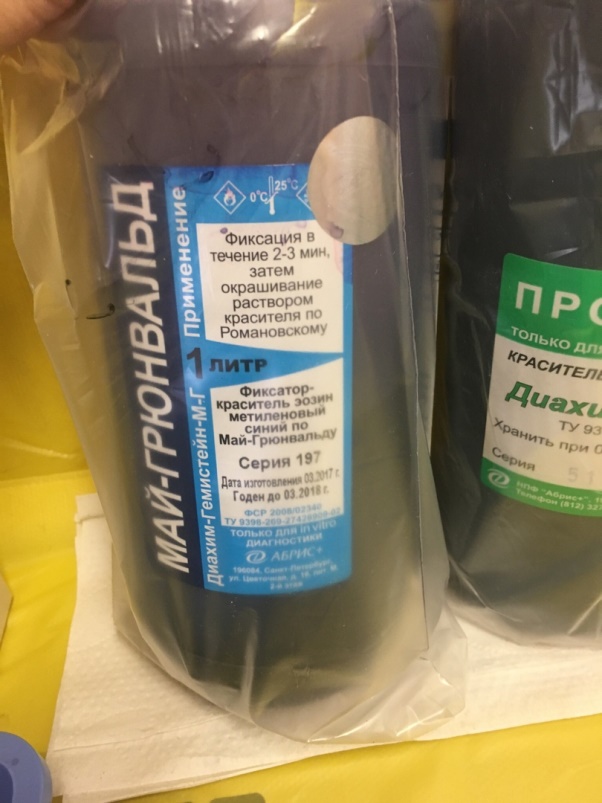 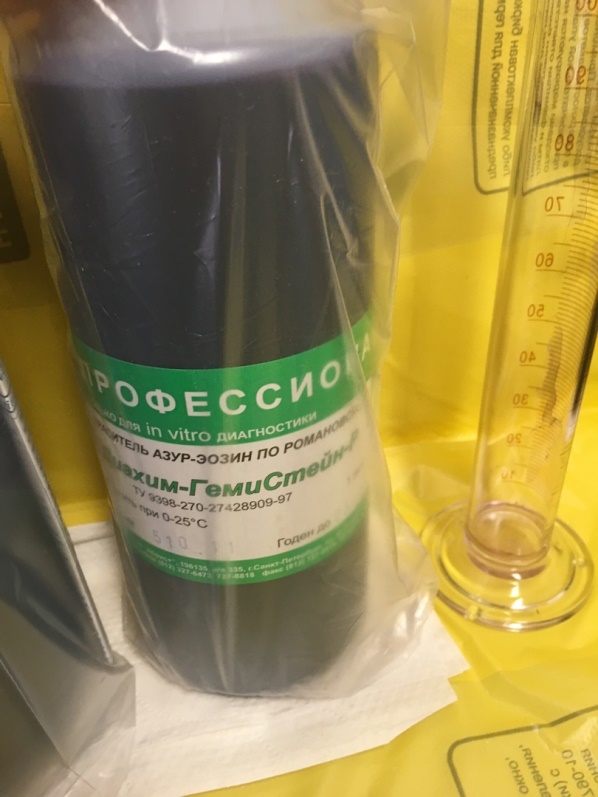 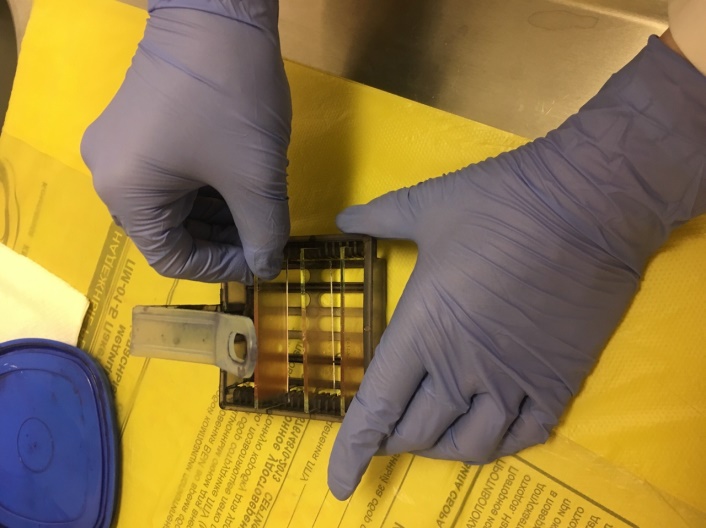 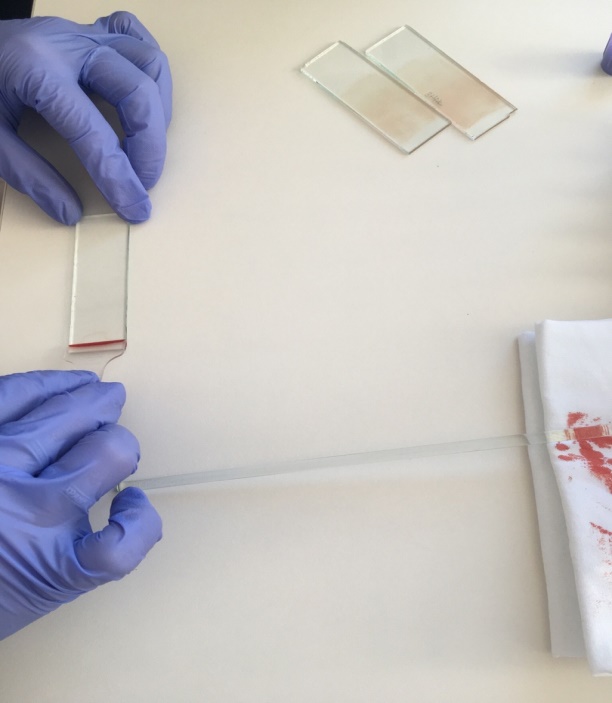 13-14 день (10.04. -11.04.2019)Определение гематологических показателей на гематологическом анализаторе Sysmex XT-1800iЗапустив анализатор, ставим штатив с пробирками в специальное место, затем анализатор начинает свою работу. По окончании работы печатаются результаты анализа. Их заносим в журнал регистрации гематологических исследований и в базу данных на компьютере. 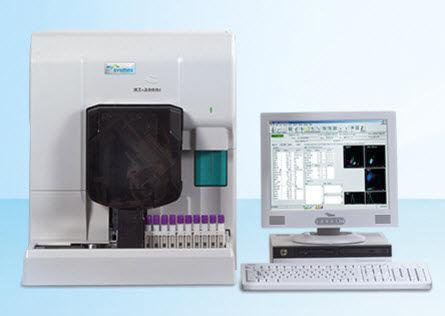 Данный аппарат выдаёт такие анализы:WBC - Абсолютное количество белых кровяных клеток (лейкоцитов)RBC - Абсолютное количество красных кровяных клеток (эритроцитов)HGB - Концентрация гемоглобинаHCT - ГематокритMCV - Средний объем эритроцитаMCН - Среднее содержание гемоглобинаMCHC - Средняя концентрация гемоглобина в эритроцитеPLT - Абсолютное количество тромбоцитовMPV - Средний объем тромбоцитаNEUT% - Относительное количество нейтрофиловLYMPH% - Относительное количество лимфоцитовMONO% - Относительное количество моноцитовEO% - Относительное количество эозинофиловBASO% - Относительное количество базофиловIG% - Относительное количество незрелых гранулоцитовRET% - Относительное количество ретикулоцитовДезинфекцияПосле завершения работы проводила дезинфекцию рабочего места ветошью с дезинфицирующим раствором. Отработанный материал утилизировала в отходы класса Б.15 день (12.04.2019)Определение группы крови и резус-фактора.Врач показала как проводится определение групп крови методом «Магнитизации эритроцитов»Технология основана на использовании магнитных частиц в процессе приготовления образцов для исследования. Магнитные частицы адсорбируются на эритроцитах и под действием магнитного поля эритроциты с адсорбируемыми магнитными частицами перемещаются на дно лунки. Магнитизация усиливает гемагглютинацию.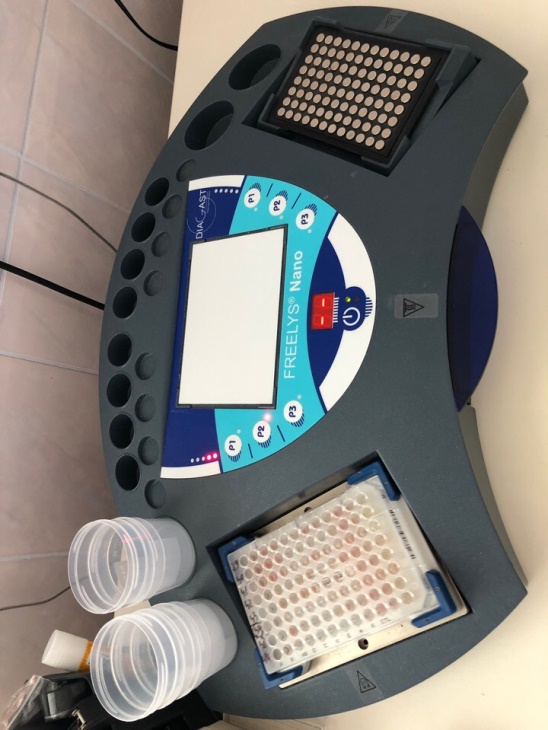 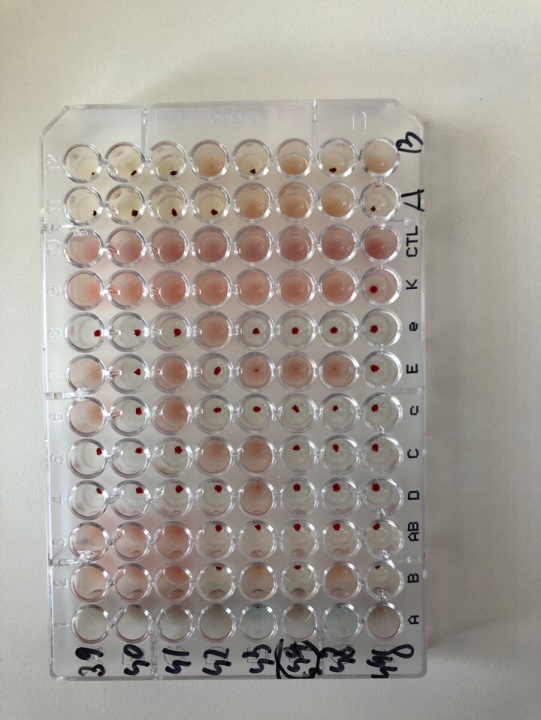 16 день (13.04.2019): Методический день.17-18 день (15.04.2019)Определение СОЭ на автоматическом анализаторе ROLLER 20PNПробирки с венозной кровью ставим в специальный отдел в анализатре, где происходит переворачивание пробирок с кровью. После того, как анализатор перевернул пробирки несколько раз ,достаем пробирку ,открываем и подсовываем к игле, которая выходит из специального отверстия. Набравшая нужное количество крови, убираем пробирку, излишки крови на игле протираем марлей. Затем анализатор проводит дальнейшие действия и выдает результаты на экран и на чек.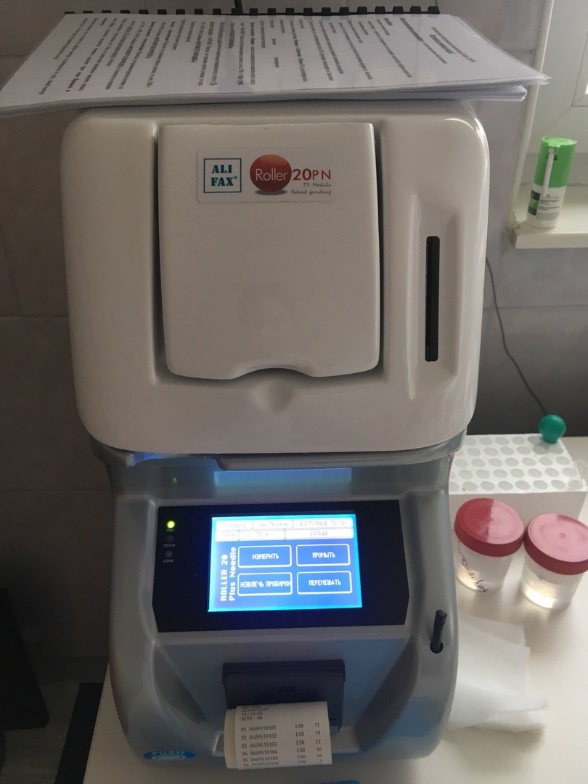 Результаты вносила в журнал гематологических исследований и в базу qMS.ДезинфекцияПосле завершения работы проводила дезинфекцию рабочего места ветошью с дезинфицирующим раствором. Отработанный материал утилизировала в отходы класса Б.2. Текстовой отчетОбщий руководитель практики   ________________  ____________________                                                              (подпись)                              (ФИО)М.П.организацииХАРАКТЕРИСТИКА_________________________________________________________ФИОобучающийся (ая) на ______курсе  по специальности СПО060604           Лабораторная диагностикауспешно прошел (ла) производственную практику по профессиональному модулю:          Проведение лабораторных гематологических исследований                                                      наименование профессионального модуляв объеме___108__часов с  «___»_______20___г.  по «   »________20___г.в организации__________________________________________наименование организации, юридический адресЗа время прохождения практики:«____»___________20__ г.Подпись непосредственного руководителя практики_______________/ФИО, должностьПодпись общего руководителя практики_____________/ФИО, должность                        м.п.№Наименование разделов и тем практикиНаименование разделов и тем практикиВсего часов№Наименование разделов и тем практикиНаименование разделов и тем практикиВсего часов№Наименование разделов и тем практикиНаименование разделов и тем практикиВсего часов6семестр6семестр6семестр1081Ознакомление с правилами работы в КДЛ: - изучение нормативных документов, регламентирующих санитарно-противоэпидемический режим в КДЛ.Ознакомление с правилами работы в КДЛ: - изучение нормативных документов, регламентирующих санитарно-противоэпидемический режим в КДЛ.62Забор капиллярной  крови  для общего анализа кровиЗабор капиллярной  крови  для общего анализа крови63Организация рабочего места:- приготовление реактивов, подготовка оборудования, посуды для исследованияОрганизация рабочего места:- приготовление реактивов, подготовка оборудования, посуды для исследования64Определение гематологических показателей -определение гемоглобина-определение СОЭ-определение количества лейкоцитов-определение количества эритроцитов-приготовление мазка крови-окрашивание мазков крови-подсчёт лейкоцитарной формулы- супровитальная окраска ретикулоцитов-подсчет ретикулоцитов в мазке крови-определение гематокрита -определение длительности кровотечения - определение время свёртывания крови-определение количества тромбоцитов-определение осмотической стойкости эритроцитов-определение гематологических показателей на  гематологическом анализаторе- определение групп крови-определение резус принадлежности кровиОпределение гематологических показателей -определение гемоглобина-определение СОЭ-определение количества лейкоцитов-определение количества эритроцитов-приготовление мазка крови-окрашивание мазков крови-подсчёт лейкоцитарной формулы- супровитальная окраска ретикулоцитов-подсчет ретикулоцитов в мазке крови-определение гематокрита -определение длительности кровотечения - определение время свёртывания крови-определение количества тромбоцитов-определение осмотической стойкости эритроцитов-определение гематологических показателей на  гематологическом анализаторе- определение групп крови-определение резус принадлежности крови785Регистрация результатов исследования.Регистрация результатов исследования.66Выполнение мер санитарно-эпидемиологического режима в КДЛ:- проведение мероприятий по стерилизации и дезинфекции лабораторной посуды, инструментария, средств защиты; - утилизация отработанного материала.Выполнение мер санитарно-эпидемиологического режима в КДЛ:- проведение мероприятий по стерилизации и дезинфекции лабораторной посуды, инструментария, средств защиты; - утилизация отработанного материала.6Вид промежуточной аттестацииВид промежуточной аттестацииДифференцированный зачет          Итого          Итого          Итого108№ п/пДатаЧасыоценкаПодпись руководителя.127.03.2019228.03.2019329.03.2019430.03.2019501.04.2019602.04.2019703.04.2019804.04.2019905.04.20191006.04.20191108.04.20191209.04.20191310.04.20191411.04.20191512.04.20191613.04.20191715.04.201918.16.04.2019Исследования.Количество исследований по дням практики.Количество исследований по дням практики.Количество исследований по дням практики.Количество исследований по дням практики.Количество исследований по дням практики.Количество исследований по дням практики.Количество исследований по дням практики.Количество исследований по дням практики.Количество исследований по дням практики.Количество исследований по дням практики.Количество исследований по дням практики.Количество исследований по дням практики.Количество исследований по дням практики.Количество исследований по дням практики.Количество исследований по дням практики.Количество исследований по дням практики.Количество исследований по дням практики.Количество исследований по дням практики.итогИсследования.123456789101112131415161718определение гемоглобинаопределение СОЭопределение количества лейкоцитовопределение количества эритроцитовприготовление мазка кровиокрашивание мазков кровиподсчёт лейкоцитарной формулыподсчет ретикулоцитов в мазке кровь супровитальная окраска ретикулоцитовопределение гематокрита определение длительности кровотечения определение время свёртывания кровиопределение количества тромбоцитовопределение осмотической стойкости эритроцитовОпределение групп крови Определение резус принадлежности кровиопределение гематологических показателей на  гематологическом анализаторе№Виды работКоличество1.- изучение нормативных документов, регламентирующих санитарно-противоэпидемический режим в КДЛ:2.- прием, маркировка, регистрация биоматериала.- получение плазмы и сыворотки из венозной крови.3.- приготовление реактивов, - подготовка оборудования, посуды для исследования4.Определение гематологических показателей -определение гемоглобина-определение СОЭ-определение количества лейкоцитов-определение количества эритроцитов-приготовление мазка крови-окрашивание мазков крови-подсчёт лейкоцитарной формулы- супровитальная окраска ретикулоцитов-подсчет ретикулоцитов в мазке крови-определение гематокрита -определение длительности кровотечения - определение время свёртывания крови-определение количества тромбоцитов-определение осмотической стойкости эритроцитов- определение групп крови- определение резус принадлежности крови-определение гематологических показателей на  гематологическом анализаторе5- Регистрация результатов исследования.6- проведение мероприятий по стерилизации и дезинфекции лабораторной посуды, инструментария, средств защиты; - утилизация отработанного материала.Умения, которыми хорошо овладел в ходе практики:Самостоятельная работа:Помощь оказана со стороны методических и непосредственных руководителей:Замечания и предложения по прохождению практики:№ ОК/ПККритерии оценки Оценка (да/нет)ПК2.1, ОК13В процессе подготовки к исследованию правильно выбирает и готовит посуду,  реактивы и приборы в соответствии с методикойПК2.2 Правильно проводит забор капиллярной крови.ПК 2.3ОК 2Проводить общий анализ крови и дополнительные гематологические исследования; участвовать в контроле качества.ПК2.4, ОК 11Соблюдает форму заполнения учетно-отчетной документации (журнал, бланки).ПК 2.5Проводит мероприятия по стерилизации и дезинфекции лабораторной посуды, инструментария, средств защиты. Утилизирует отработанный материал в соответствии с инструкциями и СанПин.ОК 1Демонстрирует интерес к профессии. Внешний вид опрятный,  аккуратный.ОК 6Относится к медицинскому персоналу и пациентам уважительно, отзывчиво, внимательно. Отношение к окружающим бесконфликтное.ОК 7Проявляет самостоятельность в работе, целеустремленность, организаторские способности. ОК 9Способен освоить новое оборудование или методику (при ее замене).ОК 10Демонстрирует толерантное отношение к представителям иных культур, народов, религий.ОК 12Способен оказать первую медицинскую помощь при неотложных ситуацияхОК14Соблюдает санитарно-гигиенический режим, правила ОТ и противопожарной безопасности. Отсутствие вредных привычек. Участвует в мероприятиях по профилактике профессиональных заболеваний